Bluecat Golf Schedule 2024 Date		                        Tournament		  Course		LocationWed. Feb 21st  (Girls)	    	Coleman  Inv.         Coleman CC                   ColemanThur. Feb 22nd  (Boys)	    	Coleman Inv.          Coleman CC	         ColemanMon. Feb 26th    (Girls)	 Comanche Inv.       Par CC		       Lake Proctor Tues. Feb 27th   (Boys)	 Comanche Inv.       Par CC		       Lake Proctor      Mon. Mar 4th  (Girls)	    	 Eula Inv.	        Shady Oaks		BairdWed. Mar 6th (Boys)	    	 Eula Inv.	        Shady Oaks		BairdTues. Mar 19th (Boys/Girls)	 Wildcat Shootout    Rolling Oaks		Rising StarMon. Mar 25th 	         District Round 1	      Sweetwater CC              SweetwaterMon. Apr 8th  	        	         District Round 2	        Rolling Oaks      	          Rising StarMon. Apr 15th-18th                  Regional Meet	      Palo Duro Creek       	CanyonMon. Apr 29th – 30th           Boys State Meet	      Lions Municipal     		 AustinMon. May 6th – 7th              Girls State Meet	      Lions Municipal		 AustinSuperintendent: Brandon McDowellHS Principal:  Michael HeathAthletic Director:  John ElderHead Golf Coach: Zach Edington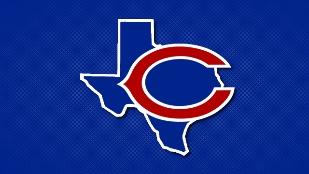 Coleman High School201 W 15thColeman, Tx 76834325-625-2156 Fax 325-625-4557